Чернігівська обл., Носівська районна рада Загальні відомості про результати голосування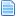  Відомості про обранихКількісний склад ради34Кількість обраних34Найменування партіїК-сть голосів, поданих за місцеву організацію політичної партіїК-сть отриманих депутатських мандатівК-сть отриманих депутатських мандатів, що залишились вакантнимиАграрна партія України3289110Політична партія "Наш край"246190політична партія Всеукраїнське об’єднання "Батьківщина"174660ПАРТІЯ "БЛОК ПЕТРА ПОРОШЕНКА "СОЛІДАРНІСТЬ"132950Радикальна партія Олега Ляшка96630ПОЛІТИЧНА ПАРТІЯ "УКРАЇНСЬКЕ ОБ’ЄДНАННЯ ПАТРІОТІВ – УКРОП"49000Політична Партія "Опозиційний блок"48100політична партія Всеукраїнське об’єднання "Свобода"31900Найменування партіїКількість обраних%Аграрна партія України1132.35Політична партія "Наш край"926.47політична партія Всеукраїнське об’єднання "Батьківщина"617.65ПАРТІЯ "БЛОК ПЕТРА ПОРОШЕНКА "СОЛІДАРНІСТЬ"514.71Радикальна партія Олега Ляшка38.82№ ТВО за яким закріпленоПрізвище, ім'я, по батьковіВідомостіГолосів ЗА у ТВО%Аграрна партія УкраїниАграрна партія УкраїниАграрна партія УкраїниАграрна партія УкраїниАграрна партія УкраїниПерший кандидатСупрун Григорій ІвановичГромадянин України, народився 27.11.1963 р., освіта вища, безпартійний, ТОВ "Нива 2008", директор, місце проживання: с.Коломійцівка24Василенко Михайло МихайловичГромадянин України, народився 02.06.1963 р., освіта вища, безпартійний, ТОВ "Агронадія", директор, місце проживання: с.Рівчак Степанівка26172,905017Довгопол Григорій ІвановичГромадянин України, народився 29.04.1968 р., освіта вища, безпартійний, Пустотинська ЗОШ І-ІІст., директор, місце проживання: с.Макіївка37060,955529Голодний Сергій МиколайовичГромадянин України, народився 18.10.1969 р., освіта вища, член Аграрної партії України, Фермерське господарство "ВЕРІТАС-АГРО", голова, місце проживання: с.Хотинівка19655,367228Красносільський Анатолій ГригоровичГромадянин України, народився 01.09.1959 р., освіта вища, безпартійний, Носівська районна рада, голова, місце проживання: м.Носівка19951,958220Петрик Валерій МихайловичГромадянин України, народився 10.08.1967 р., освіта професійно-технічна, безпартійний, Макіївська сільська дільнична лікарня, амбулаторний фельдшер, місце проживання: с.Макіївка36047,966118Печерна Любов АнатоліївнаГромадянка України, народилася 22.11.1964 р., освіта вища, безпартійна, Козарівська ЗОШ І-ІІІ ст., директор, місце проживання: с.Козари13547,703222Варшавська Ірина ВолодимирівнаГромадянка України, народилася 21.06.1956 р., освіта вища, безпартійна, Мринська лікарська амбулаторія загальної практики сімейної медицини, лікар загальної практики – сімейний лікар, місце проживання: с.Мрин17845,177733Буняк Наталія МиколаївнаГромадянка України, народилася 17.01.1960 р., освіта вища, безпартійна, Носівська селекційно-дослідна станція, директор, місце проживання: м.Носівка6634,020615Васюк Микола ВолодимировичГромадянин України, народився 03.07.1964 р., освіта вища, безпартійний, Носівська районна рада, заступник голови, місце проживання: м.Носівка11332,193721Борисенко Юрій МиколайовичГромадянин України, народився 29.04.1967 р., освіта вища, безпартійний, Носівська ДЕГГ, слюсар, місце проживання: с.Мрин12932,1696Політична партія "Наш край"Політична партія "Наш край"Політична партія "Наш край"Політична партія "Наш край"Політична партія "Наш край"Перший кандидатБаришовець Сергій ВікторовичГромадянин України, народився 10.08.1978 р., освіта вища, безпартійний, Агрофірма "Іржавецька", директор, місце проживання: м.Носівка16Жигун Ніна СтепанівнаГромадянка України, народилася 26.10.1969 р., освіта вища, безпартійна, Відділ освіти Носівської райдержадміністрації, спеціаліст, місце проживання: м.Носівка13462,910830Скрипець Руслан МиколайовичГромадянин України, народився 01.09.1975 р., освіта вища, безпартійний, ТОВ "Агрікор Холдінг", комірник, місце проживання: с.Червоні Партизани17942,417132Скрипа Дмитро ДмитровичГромадянин України, народився 01.07.1958 р., освіта вища, безпартійний, Червонопартизанська амбулаторія ЗГСМ, завідувач, місце проживання: с.Червоні Партизани9737,890634Закалюжний Володимир ІвановичГромадянин України, народився 25.08.1973 р., освіта вища, безпартійний, ТОВ"Агрікор Холдінг", управляючий, місце проживання: м.Носівка10437,142923Спашиба Лариса ОлександрівнаГромадянка України, народилася 30.11.1967 р., освіта вища, безпартійна, Плосківська сільська рада, сільський голова, місце проживання: с.Плоске16436,68907Кононенко Тетяна ВікторівнаГромадянка України, народилася 25.09.1984 р., освіта вища, безпартійна, Носівський район електричних мереж, юрисконсульт, місце проживання: м.Носівка8236,60711Мужченко Олександр АнатолійовичГромадянин України, народився 22.08.1962 р., освіта вища, безпартійний, ТОВ "Ярославль-Авто", відповідальний черговий, місце проживання: м.Носівка10435,738831Кириченко Валерій ІвановичГромадянин України, народився 08.06.1974 р., освіта вища, безпартійний, пенсіонер, місце проживання: с.Червоні Партизани12335,3448політична партія Всеукраїнське об’єднання "Батьківщина"політична партія Всеукраїнське об’єднання "Батьківщина"політична партія Всеукраїнське об’єднання "Батьківщина"політична партія Всеукраїнське об’єднання "Батьківщина"політична партія Всеукраїнське об’єднання "Батьківщина"Перший кандидатМедвідь Анатолій МиколайовичГромадянин України, народився 01.04.1962 р., освіта вища, член політичної партії Всеукраїнське об’єднання "Батьківщина", ТОВ "Сканер-центр", м.Київ, черговий, місце проживання: м.Носівка19Спичак Володимир ГригоровичГромадянин України, народився 04.12.1962 р., освіта вища, член політичної партії Всеукраїнське об’єднання "Батьківщина", Лихачівська ЗОШ, вчитель, місце проживання: с.Лихачів17950,422526Бузина Микола ВолодимировичГромадянин України, народився 03.12.1969 р., освіта вища, член політичної партії Всеукраїнське об’єднання "Батьківщина", Носівська районна державна адміністрація, перший заступник голови, місце проживання: с.Софіївка6246,268721Компанець Олена ПетрівнаГромадянка України, народилася 14.03.1968 р., освіта професійно-технічна, член політичної партії Всеукраїнське об’єднання "Батьківщина", Носівська районна лікарня, медична сестра, місце проживання: с.Мрин12230,423927Руденко Наталія ВасилівнаГромадянка України, народилася 14.09.1982 р., освіта вища, член політичної партії Всеукраїнське об’єднання "Батьківщина", Степовохутірський дитячо-навчальний заклад, завідуюча, місце проживання: с.Степові Хутори10125,250012Колесник Геннадій МиколайовичГромадянин України, народився 10.11.1977 р., освіта вища, член політичної партії Всеукраїнське об’єднання "Батьківщина", ПП "Агропрогрес", заступник головного бухгалтера, місце проживання: м.Київ6324,8031ПАРТІЯ "БЛОК ПЕТРА ПОРОШЕНКА "СОЛІДАРНІСТЬ"ПАРТІЯ "БЛОК ПЕТРА ПОРОШЕНКА "СОЛІДАРНІСТЬ"ПАРТІЯ "БЛОК ПЕТРА ПОРОШЕНКА "СОЛІДАРНІСТЬ"ПАРТІЯ "БЛОК ПЕТРА ПОРОШЕНКА "СОЛІДАРНІСТЬ"ПАРТІЯ "БЛОК ПЕТРА ПОРОШЕНКА "СОЛІДАРНІСТЬ"Перший кандидатЛяшенко Руслан ОлександровичГромадянин України, народився 21.10.1979 р., освіта вища, член ПАРТІЇ "БЛОК ПЕТРА ПОРОШЕНКА "СОЛІДАРНІСТЬ", підприємець, місце проживання: м.Носівка25Ругаль Олександр АнатолійовичГромадянин України, народився 18.11.1979 р., освіта вища, безпартійний, Київська міська державна адміністрація, Начальник відділу реклами, місце проживання: м.Київ12734,986229Сизоненко Олександр ВолодимировичГромадянин України, народився 14.09.1962 р., освіта вища, безпартійний, Хотинывська ЗОШ, директор, місце проживання: с.Хотинівка9025,423711Дикий Руслан ВікторовичГромадянин України, народився 11.01.1978 р., освіта вища, безпартійний, ТОВ "Кондитерська фабрика "Десна", Директор, місце проживання: м.Носівка5119,172913Фищук Анатолій ВасильовичГромадянин України, народився 04.12.1966 р., освіта вища, безпартійний, ПАТ "Кисневий завод", заступник директора, місце проживання: м.Носівка4418,8034Радикальна партія Олега ЛяшкаРадикальна партія Олега ЛяшкаРадикальна партія Олега ЛяшкаРадикальна партія Олега ЛяшкаРадикальна партія Олега ЛяшкаПерший кандидатЛевченко Геннадій ВолодимировичГромадянин України, народився 18.09.1961 р., освіта професійно-технічна, член Радикальної партії Олега Ляшка, адвокат, місце проживання: м.Носівка15Омельяненко Любов ВасилівнаГромадянка України, народилася 21.06.1974 р., освіта загальна середня, член Радикальної партії Олега Ляшка, ЗОШ №4 м.Київ, кухар, місце проживання: с.Адамівка9326,495723Ільченко Світлана ІванівнаГромадянка України, народилася 28.04.1976 р., освіта загальна середня, член Радикальної партії Олега Ляшка, Плосківське поштове відділення, начальник, місце проживання: с.Плоске7817,4497